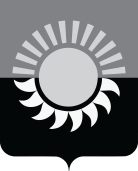 РОССИЙСКАЯ ФЕДЕРАЦИЯКемеровская область – КузбассМуниципальное образование – Осинниковский городской округ Администрация Осинниковского городского округаПОСТАНОВЛЕНИЕ 27.02.2023					                      	   №277-нп	О внесении изменений в постановление администрации Осинниковского городского округа от 03.06.2021 №464-нп «Об утверждении муниципальной программы «Управление муниципальным имуществом и земельными участками Осинниковского городского округа» на 2021 – 2023 годы»В соответствии со статьей 179 Бюджетного кодекса Российской Федерации, постановлением администрации Осинниковского городского округа от 27.05.2021 № 417-нп «Об утверждении Положения о муниципальных программах Осинниковского городского округа Кемеровской области – Кузбасса», решением Совета народных депутатов Осинниковского городского округа от 23.12.2021 № 230-МНА «О бюджете Осинниковского городского округа Кемеровской области - Кузбасса на 2022 год и на плановый период 2023 и 2024 годов» (в редакции решений Совета народных депутатов Осинниковского городского округа  от 31.03.2022 №261-МНА, от 25.08.2022 № 306-МНА, от 17.11.2022 № 336 -МНА, от 29.12.2022 № 357 - МНА), решением Совета народных депутатов Осинниковского городского округа от 22.12.2022               № 345-МНА «О бюджете Осинниковского городского округа Кемеровской области - Кузбасса на 2023 год и на плановый период 2024 и 2025 годов»:            1. Внести в постановление администрации Осинниковского городского округа от 03.06.2021 №464-нп «Об утверждении муниципальной программы «Управление муниципальным имуществом и земельными участками Осинниковского городского округа» на 2021 – 2023 годы» (в редакции постановлений администраций Осинниковского городского округа от 14.09.2021 №816-нп, от 29.04.2022 №478-нп, от 19.10.2022 №1145-нп) (далее – постановление) следующие изменения:1.1. В муниципальной программе «Управление муниципальным имуществом и земельными участками Осинниковского городского округа» на 2021 – 2025 годы» (далее – муниципальная программа), утвержденной постановлением:1.1.1. Паспорт муниципальной программы изложить в новой редакции согласно приложению № 1 к настоящему постановлению.1.1.2. Раздел 4 изложить в новой редакции согласно приложению № 2 к настоящему постановлению.2. Опубликовать настоящее постановление в газете «Время и Жизнь» и разместить на официальном сайте администрации Осинниковского городского округа. 3. Настоящее постановление вступает в силу со дня официального опубликования, за исключением положений, для которых настоящим пунктом установлены иные сроки вступления в силу.Положения паспорта Муниципальной программы, раздела 4 текстовой части Муниципальной программы в части ресурсного обеспечения на 2023 - 2025 годы (в редакции настоящего постановления) применяются к правоотношениям, возникающим при составлении и исполнении бюджета городского округа на соответствующие периоды.4. Контроль за исполнением настоящего постановления возложить на Руководителя Муниципального казенного учреждения  «Комитет по управлению муниципальным имуществом» Осинниковского городского – Л.И.Мальцеву.И.о. Главы Осинниковскогогородского округа 				                                                                     В.В.КауровС постановлением ознакомлен,с возложением обязанностей согласен   	                                                                    Л.И.МальцеваЛ.В. Бохолдина 4-80-97Приложение №1к постановлению администрацииОсинниковского городского округаОт___________№____________Паспорт муниципальной программы «Управление муниципальным имуществом и земельными участкамиОсинниковского городского округа" на 2021 -2025 годы.Заместитель Главы городского округа – руководитель аппарата                                                                                                 Л.А. СкрябинаПриложение №2к постановлению администрацииОсинниковского городского округаот ____________№ ______4. Ресурсное обеспечение реализации муниципальной программыЗаместитель Главы городского округа – руководитель аппарата                                                                                                 Л.А. СкрябинаНаименование муниципальнойпрограммы«Управление муниципальным имуществом и земельными участками Осинниковского городского округа» (далее - программа)Директор муниципальнойпрограммыРуководитель МКУ «КУМИ» Осинниковского городского округаОтветственный исполнитель (координатор) муниципальной программыМКУ «КУМИ» Осинниковского городского округаИсполнители муниципальной   программыМКУ «КУМИ» Осинниковского городского округа, администрация Осинниковского городского округа, Управление физической культуры, спорта, туризма и молодежной политики администрации Осинниковского городского округаЦели муниципальной программыПовышение эффективности управления муниципальным имуществом и отчуждения муниципального имущества, востребованного в коммерческом обороте.Задачи муниципальной программы1. Обеспечение деятельности (оказание услуг) подведомственных учреждений2. Управление муниципальной собственностью муниципального образования.3. Содержание муниципального имущества.4. Разработка документов территориального планирования.Срок реализации муниципальной программы2021 - 2025 гг.Объемы и источникифинансирования  муниципальной программы в целом и с разбивкой по годам ее реализацииОбщий объем финансирования мероприятий муниципальной программы на 2021-2025 годы – 62717,2   тыс.рублей, в т.ч. по годам:2021 год  – 9 902,8  тыс. руб.2022 год – 19 245  тыс.руб.2023 год –  12 546,6 тыс.руб.2024 год –  10 866,7 тыс.руб2025 год –  10 156,1 тыс.рубиз них:средства бюджета Осинниковского городского округа –    62717,2   тыс.рублей, в т.ч. по годам:2021 год – 9 902,8   тыс.руб.2022 год -  19 245   тыс.руб.2023 год –  12 546,6  тыс.руб.2024 год  –  10 866,7  тыс. руб.2025 год –  10 156,1 тыс.руб.Ожидаемые конечные результаты реализации муниципальнойпрограммыК концу 2025 года планируется достижение следующих показателей:1. Учет в реестре объектов муниципальной собственности Осинниковского городского округа выявленных и подлежащих учету объектов - 100%.2. Достижение 100% выполнения плана по доходам от использования и реализации муниципального имущества (в том числе реализации земельных участков).3. Выполнение плана по проведению контрольных инвентаризаций - 100%.4. Сокращение задолженности по бюджетным обязательствам прошлых периодов - 100%.Наименование муниципальной программы,мероприятияИсточник финансированияОбъем финансовых ресурсов, тыс.рублейОбъем финансовых ресурсов, тыс.рублейОбъем финансовых ресурсов, тыс.рублейОбъем финансовых ресурсов, тыс.рублейОбъем финансовых ресурсов, тыс.рублейНаименование муниципальной программы,мероприятияИсточник финансирования2021 год2022 год2023 год2024 год2025 год1234567Муниципальная программа«Управление муниципальным имуществом и земельными участками Осинниковского городского округа»  на 2021-2025 годыВсего:в том числе кредиторская задолженность предшествующих периодов9 902,80,0192452 032,312546,6658,610866,70,010156,10,0Муниципальная программа«Управление муниципальным имуществом и земельными участками Осинниковского городского округа»  на 2021-2025 годыБюджет Осинниковского городского округа9 902,81924512546,610866,710156,1 Расходы на содержание и обеспечение деятельности (оказание услуг)МКУ «КУМИ»Всего:в том числе кредиторская задолженность предшествующих периодов0,00,011759,5456,01173864410866,70,010156,10,0 Расходы на содержание и обеспечение деятельности (оказание услуг)МКУ «КУМИ»Бюджет Осинниковского городского округа6 545,911759,51173810866,710156,1 Приобретение муниципальной собственностиВсего:в том числе кредиторская задолженность предшествующих периодов2 141,80,01988.91 116,40,00,00,00,0     0,00,0 Приобретение муниципальной собственностиБюджет Осинниковского городского округа2 141,81988,90,00,00,0 Содержание и обслуживание казны муниципального образованияВсего:в том числе кредиторская задолженность предшествующих периодов765,10,02753,5119,9508,614,6     0,000,0   0,000,0 Содержание и обслуживание казны муниципального образованияБюджет Осинниковского городского округа765,12753,5508,60,000,00 Проведение государственного кадастрового учета земельных участковВсего:в том числе кредиторская задолженность предшествующих периодов450,00,0474,9340,03000,03000,0   3000,0 Проведение государственного кадастрового учета земельных участковБюджет Осинниковского городского округа450,0474,9      3000,000,00Формирование земельного участка и разработка ПСД для целей строительства школы на 1100 мест с бассейном г.ОсинникиВсего:в том числе кредиторская задолженностьпредшествующих периодов0,00,00,00,00,0Формирование земельного участка и разработка ПСД для целей строительства школы на 1100 мест с бассейном г.ОсинникиБюджетОсинниковского городского округа0,02268,20,00,00,0